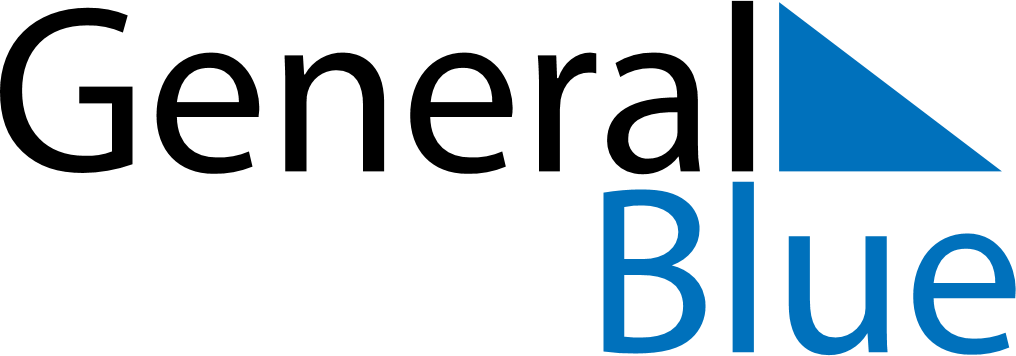 April 2024April 2024April 2024April 2024April 2024April 2024Velez-Malaga, Andalusia, SpainVelez-Malaga, Andalusia, SpainVelez-Malaga, Andalusia, SpainVelez-Malaga, Andalusia, SpainVelez-Malaga, Andalusia, SpainVelez-Malaga, Andalusia, SpainSunday Monday Tuesday Wednesday Thursday Friday Saturday 1 2 3 4 5 6 Sunrise: 8:02 AM Sunset: 8:38 PM Daylight: 12 hours and 36 minutes. Sunrise: 8:00 AM Sunset: 8:39 PM Daylight: 12 hours and 38 minutes. Sunrise: 7:59 AM Sunset: 8:40 PM Daylight: 12 hours and 40 minutes. Sunrise: 7:57 AM Sunset: 8:40 PM Daylight: 12 hours and 43 minutes. Sunrise: 7:56 AM Sunset: 8:41 PM Daylight: 12 hours and 45 minutes. Sunrise: 7:54 AM Sunset: 8:42 PM Daylight: 12 hours and 47 minutes. 7 8 9 10 11 12 13 Sunrise: 7:53 AM Sunset: 8:43 PM Daylight: 12 hours and 50 minutes. Sunrise: 7:52 AM Sunset: 8:44 PM Daylight: 12 hours and 52 minutes. Sunrise: 7:50 AM Sunset: 8:45 PM Daylight: 12 hours and 54 minutes. Sunrise: 7:49 AM Sunset: 8:46 PM Daylight: 12 hours and 57 minutes. Sunrise: 7:47 AM Sunset: 8:47 PM Daylight: 12 hours and 59 minutes. Sunrise: 7:46 AM Sunset: 8:47 PM Daylight: 13 hours and 1 minute. Sunrise: 7:45 AM Sunset: 8:48 PM Daylight: 13 hours and 3 minutes. 14 15 16 17 18 19 20 Sunrise: 7:43 AM Sunset: 8:49 PM Daylight: 13 hours and 6 minutes. Sunrise: 7:42 AM Sunset: 8:50 PM Daylight: 13 hours and 8 minutes. Sunrise: 7:40 AM Sunset: 8:51 PM Daylight: 13 hours and 10 minutes. Sunrise: 7:39 AM Sunset: 8:52 PM Daylight: 13 hours and 12 minutes. Sunrise: 7:38 AM Sunset: 8:53 PM Daylight: 13 hours and 14 minutes. Sunrise: 7:36 AM Sunset: 8:54 PM Daylight: 13 hours and 17 minutes. Sunrise: 7:35 AM Sunset: 8:54 PM Daylight: 13 hours and 19 minutes. 21 22 23 24 25 26 27 Sunrise: 7:34 AM Sunset: 8:55 PM Daylight: 13 hours and 21 minutes. Sunrise: 7:33 AM Sunset: 8:56 PM Daylight: 13 hours and 23 minutes. Sunrise: 7:31 AM Sunset: 8:57 PM Daylight: 13 hours and 25 minutes. Sunrise: 7:30 AM Sunset: 8:58 PM Daylight: 13 hours and 27 minutes. Sunrise: 7:29 AM Sunset: 8:59 PM Daylight: 13 hours and 30 minutes. Sunrise: 7:28 AM Sunset: 9:00 PM Daylight: 13 hours and 32 minutes. Sunrise: 7:26 AM Sunset: 9:01 PM Daylight: 13 hours and 34 minutes. 28 29 30 Sunrise: 7:25 AM Sunset: 9:02 PM Daylight: 13 hours and 36 minutes. Sunrise: 7:24 AM Sunset: 9:02 PM Daylight: 13 hours and 38 minutes. Sunrise: 7:23 AM Sunset: 9:03 PM Daylight: 13 hours and 40 minutes. 